Publicado en  el 04/11/2016 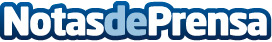 Esther Gutiérrez asegura que el Proyecto Ítaca ‘asume políticas activas de empleo muy novedosas’La consejera de Educación y Empleo, Esther Gutiérrez Morán, ha asegurado que el Proyecto Ítaca "asume políticas activas de empleo muy novedosas, que están dando resultados en otros lugares que han apostado por esta línea"Datos de contacto:Nota de prensa publicada en: https://www.notasdeprensa.es/esther-gutierrez-asegura-que-el-proyecto-itaca_1 Categorias: Educación Extremadura http://www.notasdeprensa.es